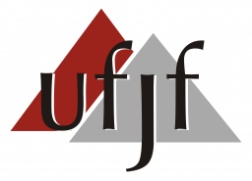 UNIVERSIDADE FEDERAL DE JUIZ DE FORAPRÓ-REITORIA DE GRADUAÇÃOCOORDENAÇÃO DOS PROGRAMAS DE GRADUAÇÃOFORMULÁRIO DE PRORROGAÇÃO PARA MOBILIDADE ACADÊMICA NACIONALParte 01 – Dados de Identificação:Parte 02 – Dados AcadêmicosRelação de Disciplinas Pretendidas:Autorização da Coordenação de curso da Instituição de 0RIGEMJuiz de Fora, ________ de ______________ de _________________.____________________________________________________________Coordenação dos Programas de GraduaçãoObs.: O(a) discente deverá anexar uma carta contendo a justificativa de prorrogação (digitalizada e devidamente assinada).Orientações:- Para que sejam válidos todos os campos deste formulário devem ser preenchidos e devidamente assinados e carimbados.Nome: __________________________________________________________________________________________Curso: ______________________________________________________ Matrícula: ___________________________E-mail: _____________________________________________________ Tel: (____)___________________________Instituição de Origem:  _____________________________________________________________________________Data / Início da Prorrogação: ___________________________________Data / Final da Prorrogação: ___________________________________ Assinatura do(a) discente: ____________________________________________________________________________CódigoNome da disciplinaCarga Horária01020304050607080910Nome do curso:_____________________________________(        ) DEFERIDO                      (         ) INDEFERIDOIndique abaixo qualquer observação quanto ao pedido do(a) discente (se for necessário):_____________________________________________________________________________________________________________________________________________________________________________________________________________________________________________________________________________________________________________________________________________________________________________________________________________________________________________________________________________________________________Juiz de Fora, ________ de ______________ de _________________.____________________________________________________________Coordenação de curso